  2018 Food Service and Retail Food Establishment fees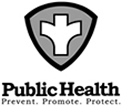 Appendix A CommercialNon CommercialLevelSquare footageTCHD FEEState FeeTotal1<25,000$118.00$28.00$146.00>25,000$170.00$28.00$198.002<25,000$131.00$28.00$159.00>25,000$180.00$28.00$208.003<25,000255.00$28.00$283.00>25,000$647.00$28.00$675.004<25,000$325.00$28.00$353.00>25,000$680.00$28.00$708.00LevelSquare footageTCHD FEEState FeeTotal1<25,000$59.00$14.00$73.00>25,000$85.00$14.00$99.002<25,000$65.50$14.00$79.50>25,000$90.00$14.00$104.003<25,000$127.5$14.00$141.50>25,000$323.5$14.00$337.504<25,000$162.50$14.00$176.50>25,000$340.00$14.00$354.00CategoryTCHD FeeState FeeTotalMobile$129.00$28.00$157.00Vending$21.00$6.00$27.00Temporary$55.00 per day0$55.00 per dayPlan review Level 1-2$200.000$200.00Plan review Level 3-4$400.000$400.00